З А Я В А16.08.2013 р.                                                                                           Севастьянов О.В.                           дата                                                                                                                                                                                підписЗ А Я В А_______________________________________________________________________________________________________________________________________________________________________________________________________________________________________________________________________________________________________________________________________________________________________________________________________________________________________________________________________________________________________________________________________________________________________________________________________________________________________________________________________________________________________________________________________________________________________________________________________________________________________________________________________________________________________________________________________________________________________________________________________________________________________________________________________________________________________________________________________________________________________________________________________________________________________________________________________________________________________________________________________________________________________________________________________________________________________________________________________________________________________________________________________________________________________________________________________________________________________________________________________________________                                                                ____________________                        дата                                                                                                                                                                                підпис та ініціалиЗГОДАна збір та обробку персональних даних          Я, ___________________________________________________________________________________________,(П.І.Б.)(народився “_____” ______________ 19___ року, паспорт серії _____ №_____________) шляхом підписання цього тексту, відповідно до Закону України “Про захист персональних даних” надаю згоду Департаменту соціального захисту населення Хмельницької обласної державної адміністрації на обробку моїх персональних даних (паспортні дані, дані про реєстрацію місця проживання, освіту, професію, місце роботи, склад сім’ї, довідки з військкомату та щодо істинності релігійних переконань) з метою розгляду питання щодо проходження альтернативної (невійськової) служби.Зобов’язуюсь при зміні моїх персональних даних надавати у найкоротший термін особі, яка відповідає у Департаменті соціального захисту населення Хмельницької обласної державної адміністрації за забезпечення  реалізації в області законодавства України щодо проходження громадянами альтернативної (невійськової) служби, уточнену інформацію та подавати оригінали відповідних документів.Мої персональні дані, на обробку яких я даю згоду, можуть бути передані третім особам (районні, міські військові комісаріати, підприємства, установи, організації), які безпосередньо пов’язані із проходженням в області громадянами альтернативної (невійськової) служби.“_____” ________________ 20____року,                                             ________________________                                                                                                                                                      (підпис)Особу та підпис ______________________________________________________________________ перевірено Відповідальна особа ____________________     ______________________                                        (підпис)……………………………………………….………………………………………………………………Я, ______________________________________________________________________________ посвідчую, що отримав повідомлення про включення інформації про мене до бази персональних даних з метою реалізації Департаментом соціального захисту населення Хмельницької обласної державної адміністрації повноважень, визначених законодавством України з питань проходження громадянами альтернативної (невійськової) служби, а також відомості про мої права, визначені Законом України «Про захист персональних даних», і про осіб, яким мої дані надаються для виконання зазначеної мети. “_____” __________________ 20___ року.                                            ____________________                                                                                                                                                                  (підпис)……………………………………………………………………………………………………………………………………………………..Повідомляємо, що надані Вами відомості включені до бази персональних даних з метою реалізації Департаментом соціального захисту населення Хмельницької обласної державної адміністрації повноважень, визначених законодавством України з питань проходження громадянами альтернативної (невійськової) служби, а також про осіб, яким Ваші дані надаються, для виконання зазначених завдань.Відповідно до ст. 8 Закону України “Про захист персональних даних” суб’єкт персональних даних має право:1) знати про місцезнаходження бази даних, яка містить його персональні дані, її призначення та найменування, місцезнаходження її володільця чи розпорядника;2) отримувати інформацію про умови надання доступу до персональних даних, зокрема інформацію про третіх осіб, яким передаються його персональні дані, що містяться у базі персональних даних;3) на доступ до своїх персональних даних, що містяться у відповідній базі персональних даних;4) отримувати не пізніш як за 30 календарних днів з дня надходження запиту, крім випадків, передбачених законом, відповідь про те, чи зберігаються його персональні дані у відповідній базі персональних даних, а також отримувати зміст його персональних даних, що зберігаються;5) пред’являти вмотивовану вимогу із запереченням проти обробки своїх персональних даних органами державної влади, органами місцевого самоврядування при здійсненні їхніх повноважень, передбачених законом;6) пред’являти вмотивовану вимогу щодо зміни або знищення своїх персональних даних будь-яким володільцем та розпорядником цієї бази, якщо ці дані обробляються незаконно чи є недостовірними;7) на захист своїх персональних даних від незаконної обробки та випадкової втрати, знищення, пошкодження у зв’язку з умисним приховуванням, ненаданням чи несвоєчасним їх наданням, а також на захист від надання відомостей, що є недостовірними чи ганьблять честь, гідність та ділову репутацію фізичної особи;8) звертатися з питань захисту своїх прав щодо персональних даних до органів державної влади, органів місцевого самоврядування, до повноважень яких належить здійснення захисту персональних даних;9) застосовувати засоби правового захисту в разі порушення законодавства про захист персональних даних.Директору Департаменту соціального захисту населенняХмельницької обласної державної адміністраціїКОВАЛЬЧУК І.І.СевастьяноваПрізвищеОлександраім’яВасильовича по-батьковінародився:    28        листопада       1992                             Дата                         місяць                                рік проживаю:    30622                                      Поштовий індексХмельницькийРайонТеофіпольська селищна територіальна громадаТериторіальна громадас.. КузьминціНаселений пунктВулиця       ВерхньопольоваБуд.№                16                         ; квартира №             85                         телефон: дом.:   2-23-60 моб.: 096-1256985Прошу розглянути питання щодо проходження мноюальтернативної (невійськової) служби у зв’язку з тим, що я не можу проходити строкову військову службу, як таку,  що суперечить моїм релігійним переконанням, оскількиявляюсь членом релігійної організації “Церква євангельських християн-баптистів, с.Кузьминці, Теофіпольського району”, віровчення якої не допускає користування зброєю.Необхідні документи подаю із запізненням, тому що……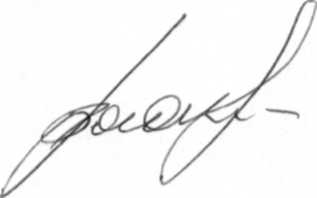 Директору Департаменту соціального захисту населення Хмельницької обласної державної адміністраціїКОВАЛЬЧУК І.І._______________________________________________________                                              прізвище_______________________________________________________                                                    ім’я_______________________________________________________                                             по-батьковінародився:____  _____________  _____                              дата                           місяць                            рік проживаю: __________                                    поштовий індекс___________________________________________________район___________________________________________________територіальна громада___________________________________________________населений пунктвулиця______________________________________________буд. №___________; квартира №_________телефон: дом.: _______________; моб.:_________________________телефон (батька/матері): моб.:_________________________